PressemitteilungVenture Capital: Evonik beteiligt sich an finnischem Unternehmen der NanophotonikNanocomp Oy entwickelt und produziert optische Komponenten basierend auf mikro- und nanooptischen StrukturenErgänzung für das Geschäft von Evonik mit LichtleitfolienInnovative Anwendungen wie 3D-Gestenerkennung, Medizintechnik und Augmented Reality sollen künftiges Wachstum treibenEssen, 29.01.2015. Evonik beteiligt sich an Nanocomp Oy Ltd. mit Sitz in Lehmo (Finnland) und hat damit einen Minderheitsanteil an dem Unternehmen erworben. Die Investition wurde zusammen mit dem Co-Investor Finnvera Venture Capital getätigt. Über das Volumen der Transaktion vereinbarten die Beteiligten Stillschweigen. Nanocomp ist führend bei Entwicklung und Erzeugung von mikro- und nanooptischen Strukturen auf Kunststofffolien. Diese sind notwendig, um optische Systeme immer kleiner und zugleich leistungsstärker zu machen.Innovationen von Nanocomp erlauben es, Eigenschaften von Licht zu nutzen, die mit herkömmlicher Optik nicht zugänglich sind. Dank dieser Nanophotonik können Kameras Gesten auch in 3D erkennen oder Ärzte bei minimal-invasiven Eingriffen schärfere Bilder sehen. Displays lassen sich auch bei schwierigen Lichtverhältnissen gut lesen. Außerdem kommen nanooptische Strukturen in der Augmented Reality zum Einsatz, etwa in Brillen, bei denen ein integrierter Minicomputer zusätzliche Informationen in das Sichtfeld einblendet.„Die Aktivitäten von Nanocomp passen strategisch sehr gut zum Geschäft von Evonik“, erläutert Dr. Bernhard Mohr, Leiter Venture Capital bei Evonik. „Durch die fortschreitende Digitalisierung und Vernetzung von Mensch und Maschine gibt es einen klaren Trend hin zur Miniaturisierung von optischen Bauteilen. Nanocomp ist mit seinem Know-how ein Vorreiter auf diesem Gebiet. Für Evonik öffnet sich so die Tür zu hochattraktiven Wachstumsmärkten.“Veli-Pekka Leppänen, Geschäftsführer von Nanocomp, sagt über die Transaktion: „Wir freuen uns, Evonik als strategischen Investor gewonnen zu haben. Wir wollen nun die Produktion erweitern und neue Märkte erschließen. Das Know-how, das Evonik als strategischer Investor einbringt, ermöglicht es uns, Entwicklung und Vermarktung innovativer Anwendungen voranzutreiben.“Nanocomp verwendet zur Erzeugung der mikro- und nanooptischen Strukturen innovative Lichtleitfolien von Evonik. Das finnische Unternehmen verfügt über eine einzigartige Technologie, bei der im Rolle-zu-Rolle-Verfahren die Strukturen sehr effizient und präzise auf die Folien aufgebracht werden. Die Produkte von Nanocomp kommen bereits in Display-Beleuchtungen und Lasersensoren zum Einsatz. Das Unternehmen erzielt im Markt für Consumer Electronics derzeit jährlich Umsätze im mittleren einstelligen Millionen-Euro-Bereich.Evonik will im Rahmen seiner Venture Capital Aktivitäten insgesamt 100 Millionen € in vielversprechende Start-ups mit innovativen Technologien und in führende, spezialisierte Venture Capital Fonds investieren. Regionale Schwerpunkte sind Europa, die USA und Asien. Aktuell hält Evonik Beteiligungen an vier Start-ups und drei Fonds. Mehr Informationen unter http://venturing.evonik.com/. Finnvera verwaltet einen Technologie-Fonds mit einem Volumen von 133 Millionen € und ist einer der aktivsten Investoren Finnlands.
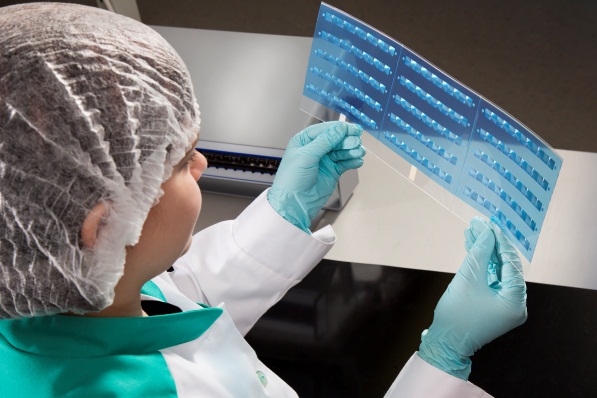 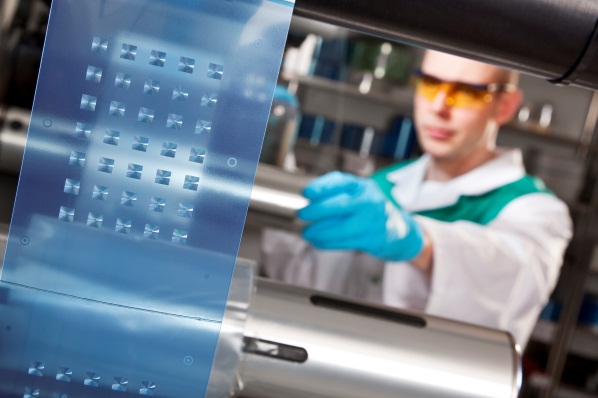 Bildunterschrift:
Die mikro- und nanooptischen Strukturen von Nanocomp erlauben es, optische Systeme immer kleiner und zugleich leistungsstärker zu machen (Foto: Nanocomp Oy Ltd.) Über Evonik Industries AG:Evonik, der kreative Industriekonzern aus Deutschland, ist eines der weltweit führenden Unternehmen der Spezialchemie. Profitables Wachstum und eine nachhaltige Steigerung des Unternehmenswertes stehen im Mittelpunkt der Unternehmensstrategie. Die Aktivitäten des Konzerns sind auf die wichtigen Megatrends Gesundheit, Ernährung, Ressourceneffizienz sowie Globalisierung konzentriert. Evonik profitiert besonders von seiner Innovationskraft und seinen integrierten Technologieplattformen. Evonik ist in mehr als 100 Ländern der Welt aktiv. Über 33.500 Mitarbeiter erwirtschafteten im Geschäftsjahr 2013 einen Umsatz von rund 12,7 Milliarden € und ein operatives Ergebnis (bereinigtes EBITDA) von rund 2,0 Milliarden €.Weitere Informationen zu Evonik Industries finden Sie unter www.evonik.de.Pressekontakt Evonik Industries AG:Silke LinneweberEvonik Industries AGTel. +49-201-177-3389E-Mail: silke.linneweber@evonik.comÜber Nanocomp Oy Ltd. Nanocomp ist eine High-Tech Firma, die sich auf die Herstellung von Produkten der Mikro- und Nanophotonik konzentriert. Die Firma ist in privater Hand und wurde 1997 gegründet. Nanocomp’s Produkte werden in den Bereichen Unterhaltungselektronik, Lasersensorik und speziellen Beleuchtungsanwendungen verwendet..Das Unternehmen hat seinen Sitz in Finnland und operiert weltweit. Weitere Niederlassungen befinden sich in den Kalifornien, Japan und Hong-Kong.
Weitere 	Informationen zu Nanocomp Oy Ltd. finden Sie unter: http://www.nanocomp.fi undhttps://www.youtube.com/watch?v=SnZJSE6T2lEPressekontakt Nanocomp Oy Ltd.:Veli-Pekka LeppänenCEOTel. +358 40 0127 680E-Mail: Veli-Pekka.Leppanen@nanocomp.fiÜber Finnvera:
Finnvera bietet Finanzierungen für die Gründung, das Wachstum und die Internationalisierung von Unternehmen an und sichert Exportrisiken ab. Finnvera stärkt das operative Potenzial und die Wettbewerbsfähigkeit von finnischen Unternehmen, indem das Unternehmen Kredite, inländische Garantien, Risikokapitalinvestitionen, Exportkreditgarantien und andere Leistungen in Verbindung mit der Exportfinanzierung anbietet. Die Finanzierungsrisiken werden dabei zwischen Finnvera und anderen Finanzdienstleistungsanbietern geteilt. Finnvera ist ein spezialisiertes Finanzierungsunternehmen, das dem finnischen Staat gehört und als offizielle Exportkreditagentur (ECA) Finnlands fungiert.Weitere Informationen zu Finnvera finden Sie unter: www.finnvera/fi. Pressekontakt Finnvera:Jukka SuokasManagerTel. +358 29 460 2743E-Mail: jukka.suokas@finnvera.fiRechtlicher Hinweis:Soweit wir in dieser Pressemitteilung Prognosen oder Erwartungen äußern oder unsere Aussagen die Zukunft betreffen, können diese Prognosen oder Erwartungen der Aussagen mit bekannten oder unbekannten Risiken und Ungewissheit verbunden sein. Die tatsächlichen Ergebnisse oder Entwicklungen können je nach Veränderung der Rahmenbedingungen abweichen. Weder Evonik Industries AG noch mit ihr verbundene Unternehmen übernehmen eine Verpflichtung, in dieser Mitteilung enthaltene Prognosen, Erwartungen oder Aussagen zu aktualisieren.